 宁陵县运输事业发展中心春运简报为迎接2023年春运从1月7日开始，至2月15日结束，共40天，春运事关社会和谐稳定，事关人民群众切身利益。同时，2023年春运是党的二十大后第一个春运，是优化疫情防控政策后的第一个春运，承载着团聚的期待，昭示着复苏的希望。按照全县春运暨安全生产工作视频会议及全市重点运输企业春运安全警示约谈会及县交通运输局《2023年综合运输春运疫情防控和运输服务保障工作方案》，春运期间道路交通安全等工作开展了全面系统的检查工作。为切实做好春运期间交通运输安全管理工作，1月10日上午，县道路运输服务中心主任史大圣带领客运股、安全股工作人员对我县客运行业春运期间的安全生产管理制度的落实情况、安全例会、驻站监督监管等工作进行督查和检查。为加强春运期间客运行业安全生产工作，保障人民群众安全出行，维护客运车辆秩序。要求客运行业；一是要提高认识，要抓好春运安全工作，全力打造安全春运，做好一切准备，确保各项工作落细落实。严格执行各项安全管理制度，认真落实各项安全生产防范措施；二是要督导客运企业加强GPS动态监控平台值班制度，严格落实营运客车安全例检、危险品检查等安全生产管理规范要求；三是要采取各种切实可行在防范措施，将各种易发生事故隐患排查，将各种易发生事故隐患消失在萌芽状态。要求参运驾驶员在营运过程中，严格遵守各类交通法规，保证车况符合营运标准，严禁带病参加春运。四是要各种车辆在营运中严禁易燃易爆易腐蚀等危险品上车，并按照要求配置消防器材，做到有备无患，防患于未然，及时做好防寒、防冻、防滑，防雾等季节性和恶劣天气的安全预防工作。五是要加强对驻站监督员的监管工作，建立健全各项基础台账，从源头上严把安全监督关。六是要抓好基本服务，规范服务行为，进一步树立人民为中心的发展理念、让旅客体验更美好的服务理念，确保旅客运输安全，为我县道路运输市场创造良好的社会环境。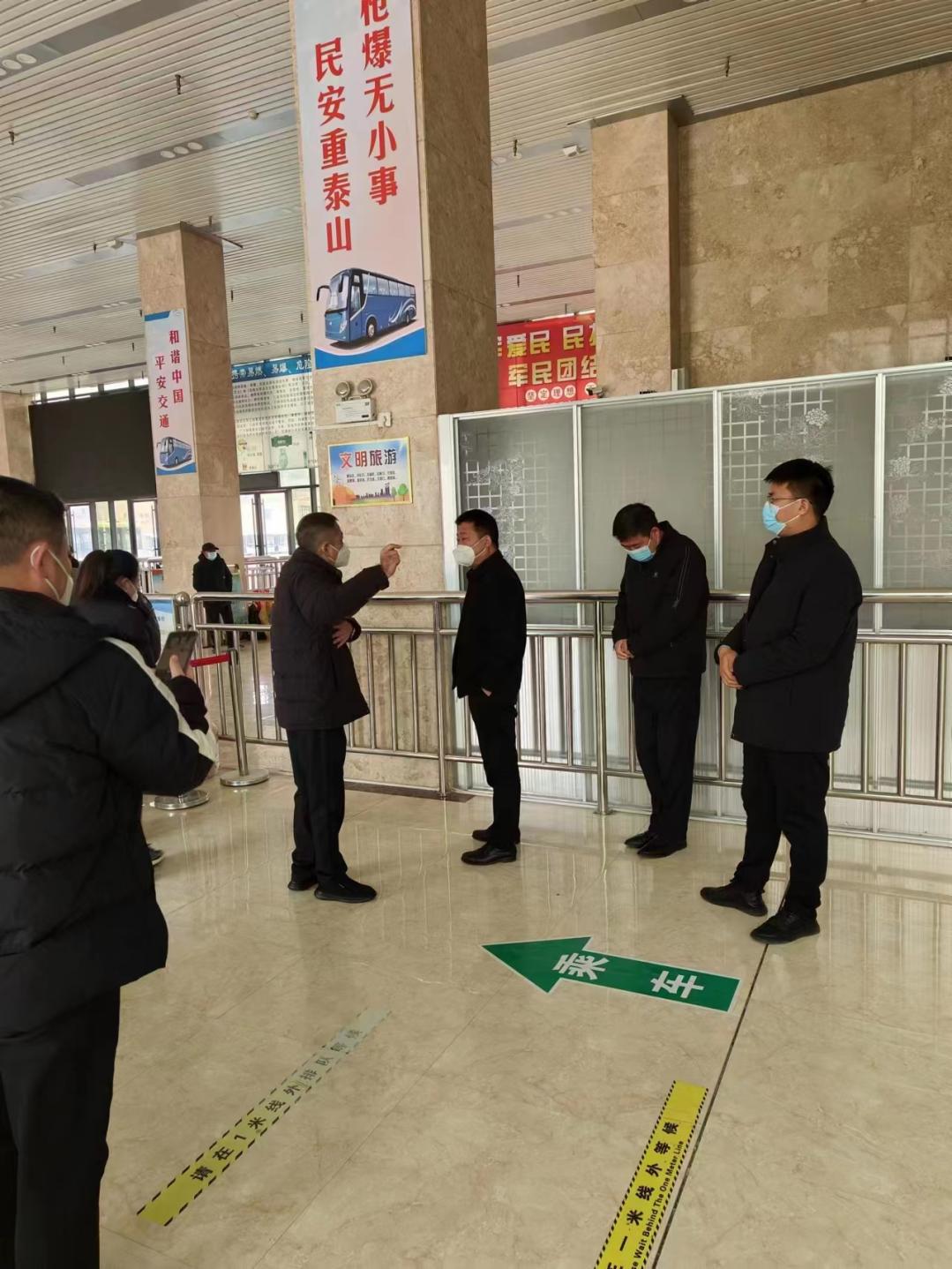 宁陵县运输事业发展中心                                       2023年1月10日